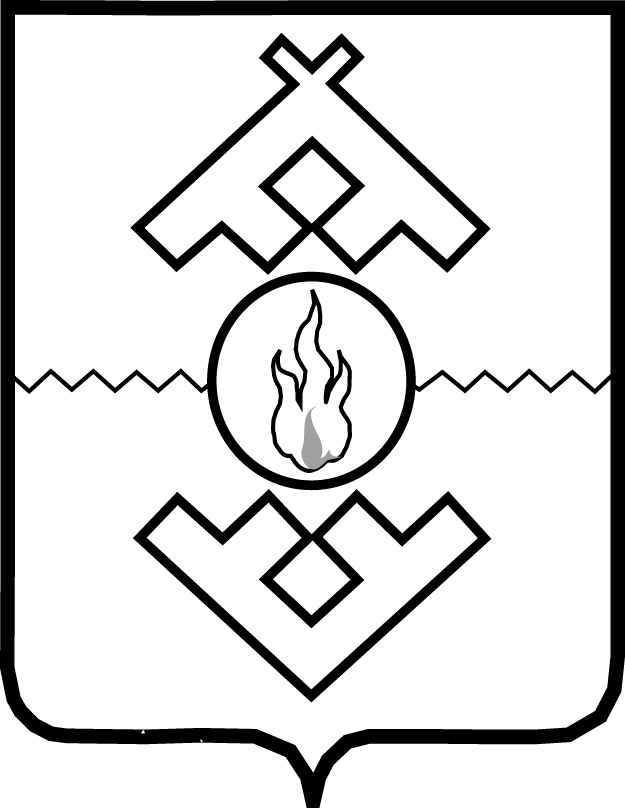 Департамент здравоохранения, труда и социальной защиты населения Ненецкого автономного округаПРИКАЗот    марта 2023 г. № г. Нарьян-МарО внесении изменения в Порядок расчета целевых показателей государственной программы Ненецкого автономного округа «Социальная поддержка граждан в Ненецком автономном округе» В соответствии с постановлением Администрации Ненецкого автономного округа 23.07.2014 № 267-п «Об утверждении Порядка разработки, реализации 
и оценки эффективности государственных программ Ненецкого автономного округа» и распоряжением Администрации Ненецкого автономного округа 
от 31.05.2019 № 46-р «О внесении изменений в Перечень государственных программ Ненецкого автономного округа» ПРИКАЗЫВАЮ:1. Внести в Порядок расчета целевых показателей государственной программы Ненецкого автономного округа «Социальная поддержка граждан 
в Ненецком автономном округе», утвержденный приказом Департамента здравоохранения, труда и социальной защиты населения Ненецкого автономного округа от 02.03.2017 № 15 (с изменением, внесенным приказом Департаментом здравоохранения, труда и социальной защиты населения Ненецкого автономного округа от 27.12.2017 № 95), изменение, изложив его в новой редакции согласно Приложению.2. Настоящий приказ вступает в силу со дня его официального опубликования.Руководитель Департамента здравоохранения, труда и социальной защиты населенияНенецкого автономного округа                                                                    Е. С. ЛевинаПриложение к приказу Департамента здравоохранения, труда и социальной защиты населения Ненецкого автономного округа от   .03.2023 № «О внесении изменения в Порядок расчета целевых показателей государственной программы Ненецкого автономного округа «Социальная поддержка граждан в Ненецком автономном округе»Порядок расчета целевых показателей государственной программы Ненецкого автономного округа«Социальная поддержка граждан в Ненецком автономном округе»___________№ п/пНаименование целевого показателяПорядок расчета показателяИсточник информации1.Доля граждан, получивших социальную поддержку и государственные социальные гарантии в общей численности граждан, имеющих право на их получение и обратившихся за их получениемКоличество граждан, получивших социальную поддержку и государственные социальные гарантии, делится на общую численность граждан, имеющих право на их получение и обратившихся за их получением, и умножается на 100 процентовВедомственный отчет Департамента здравоохранения, труда и социальной защиты населения Ненецкого автономного округа2.Доля малоимущих граждан, получивших государственную социальную помощь на основании социального контракта, в общей численности малоимущих граждан, получивших государственную социальную помощьКоличество малоимущих граждан, получивших государственную социальную помощь на основании социального контракта, делится на общую численность малоимущих граждан, получивших государственную социальную помощь, и умножается на 100 процентовВедомственный отчет государственного казенного учреждения Ненецкого автономного округа «Отделение социальной защиты населения»3.Доля граждан, преодолевших трудную жизненную ситуацию, в общей численности получателей государственной социальной помощи на основании социального контрактаКоличество граждан, преодолевших трудную жизненную ситуацию, на общую численность получателей государственной социальной помощи на основании социального контракта, и умножается на 100 процентовВедомственный отчет государственного казенного учреждения Ненецкого автономного округа «Отделение социальной защиты населения»4.Удельный вес граждан, имеющих право на меры социальной поддержки, в общей численности населения Ненецкого автономного округаКоличество граждан, имеющих право на меры социальной поддержки, делится на общую численность населения Ненецкого автономного округа, и умножается на 100 процентовВедомственный отчет Департамента здравоохранения, труда и социальной защиты населения Ненецкого автономного округа5.Численность лиц, которым фактически предоставлена региональная социальная доплата к пенсии в отчетном годуЧисленность лиц, которым фактически предоставлена региональная социальная доплата к пенсии в отчетном году Ведомственный отчет государственного казенного учреждения Ненецкого автономного округа «Отделение социальной защиты населения»6.Обеспеченность субсидией на компенсацию отдельным категориям граждан оплаты взноса на капитальный ремонт общего имущества в многоквартирном домеКоличество граждан, получающих субсидию на компенсацию оплаты взноса на капитальный ремонт общего имущества в многоквартирном доме, делится на общее количество граждан, имеющих право на компенсацию оплаты взноса на капитальный ремонт общего имущества в многоквартирном доме, и умножается на 100 процентовВедомственный отчет государственного казенного учреждения Ненецкого автономного округа «Отделение социальной защиты населения»7.Доля граждан, получивших социальные услуги в учреждениях социального обслуживания населения, в общем числе граждан, обратившихся за получением социальных услуг в учреждениях социального обслуживанияКоличество граждан, получивших социальные услуги в учреждениях социального обслуживания населения, в общем числе граждан, обратившихся за получением социальных услуг в учреждениях социального обслуживания и умножается на 100 процентовВедомственный отчет КЦСО8.Удельный вес зданий стационарных учреждений социального обслуживанияграждан пожилого возраста, инвалидов (взрослых и детей) и лиц без определенногоместа жительства и занятий, требующих реконструкции, зданий, находящихся ваварийном состоянии, и ветхих зданий в общем количестве зданий стационарныхучреждений социального обслуживания граждан пожилого возраста, инвалидов (взрослых и детей) и лиц без определенного места жительства и занятийКоличество зданий стационарных учреждений социального обслуживанияграждан пожилого возраста, инвалидов (взрослых и детей) и лиц без определенногоместа жительства и занятий, требующих реконструкции, зданий, находящихся ваварийном состоянии, и ветхих зданий, делится на общее количество зданий стационарныхучреждений социального обслуживания граждан пожилого возраста, инвалидов (взрослых и детей) и лиц без определенного места жительства и занятий Ведомственный отчет Департамента здравоохранения, труда и социальной защиты населения Ненецкого автономного округа9.Число детей в возрасте от 3 до 7 лет включительно, в отношении которых в отчетном году произведена ежемесячная выплата в целях повышения доходов семей с детьмиЧисло детей в возрасте от 3 до 7 лет включительно, в отношении которых в отчетном году произведена ежемесячная выплата в целях повышения доходов семей с детьми и умножается на 100 процентовВедомственный отчет государственного казенного учреждения Ненецкого автономного округа «Отделение социальной защиты населения»10.Доля детей в возрасте от 3 до 7 лет включительно, в отношении которых в отчетном году произведена ежемесячная выплата, в общей численности детей этого возрастаКоличество детей в возрасте от 3 до 7 лет включительно, в отношении которых в отчетном году произведена ежемесячная выплата, делится на общую численность детей этого возраста, и умножается на 100 процентовВедомственный отчет государственного казенного учреждения Ненецкого автономного округа «Отделение социальной защиты населения»11.Количество лиц из числа допускающих немедицинское употребление наркотических средств и психотропных веществ, в том числе лиц, осужденных к наказаниям и мерам уголовно-правового характера без изоляции от общества и признанных больными наркоманией, к которым применена отсрочка отбывания наказания, лиц, освободившихся из мест лишения свободы, а также лиц, страдающих алкогольной зависимостью, вовлеченных в программы комплексной реабилитации и ресоциализации, а также охваченных постреабилитационным социальным патронатомКоличество лиц из числа допускающих немедицинское употребление наркотических средств и психотропных веществ, в том числе лиц, осужденных к наказаниям и мерам уголовно-правового характера без изоляции от общества и признанных больными наркоманией, к которым применена отсрочка отбывания наказания, лиц, освободившихся из мест лишения свободы, а также лиц, страдающих алкогольной зависимостью, вовлеченных в программы комплексной реабилитации и ресоциализации, а также охваченных постреабилитационным социальным патронатомВедомственный отчет Департамента здравоохранения, труда и социальной защиты населения Ненецкого автономного округа12.Количество социально ориентированных некоммерческих организаций, за исключением государственных и муниципальных учреждений, осуществляющих деятельность по социальной поддержке и защите гражданКоличество социально ориентированных некоммерческих организаций, за исключением государственных и муниципальных учреждений, осуществляющих деятельность по социальной поддержке и защите гражданВедомственный отчет Департамента здравоохранения, труда и социальной защиты населения Ненецкого автономного округа13.Удельный вес негосударственных организаций, оказывающих социальные услуги, от общего количества организаций всех форм собственностиКоличество негосударственных организаций, оказывающих социальные услуги, делится на общее количества организаций всех форм собственности, и умножается на 100 процентовВедомственный отчет Департамента здравоохранения, труда и социальной защиты населения Ненецкого автономного округа14.Удельный вес детей, охваченных организованными формами отдыха и оздоровления, в общей численности детей, обучающихся в общеобразовательных организациях Ненецкого автономного округаКоличество детей, охваченных организованными формами отдыха и оздоровления, делится на общую численность детей, обучающихся в общеобразовательных организациях Ненецкого автономного округа, и умножается на 100 процентовВедомственный отчет Департамента здравоохранения, труда и социальной защиты населения Ненецкого автономного округа и Департамента образования, культуры и спорта Ненецкого автономного округа15.Удельный вес детей, занятых в лагерях с дневным пребыванием на базе государственных образовательных организаций Ненецкого автономного округа, от общей численности учащихся вышеуказанных организацийКоличество детей, занятых в лагерях с дневным пребыванием на базе государственных образовательных организаций Ненецкого автономного округа, делится на общую численность учащихся вышеуказанных организаций, и умножается на 100 процентовВедомственный отчет Департамента образования, культуры и спорта Ненецкого автономного округа16.Удельный вес детей в возрасте от 4 до 15 лет (включительно), имеющих III, IV, V группы здоровья, нуждающихся по медицинским показаниям в санаторно-курортном лечении, обеспеченных бесплатными путевками в санаторно-курортные организации, от общей численности поступивших заявлений данной категории гражданКоличество детей в возрасте от 4 до 15 лет (включительно), имеющих III, IV, V группы здоровья, нуждающихся по медицинским показаниям в санаторно-курортном лечении, обеспеченных бесплатными путевками в санаторно-курортные организации, делится на общую численность поступивших заявлений данной категории граждан, и умножается на 100 процентовВедомственный отчет Департамента здравоохранения, труда и социальной защиты населения Ненецкого автономного округа17.Доля детей-сирот и детей, оставшихся без попечения родителей, воспитывающихся в государственных учреждениях Ненецкого автономного округа, прошедших оздоровление, в общей численности детей данной категорииКоличество детей-сирот и детей, оставшихся без попечения родителей, воспитывающихся в государственных учреждениях Ненецкого автономного округа, прошедших оздоровление, делится на общую численность детей данной категории,и умножается на 100 процентовВедомственный отчет Департамента здравоохранения, труда и социальной защиты населения Ненецкого автономного округа18.Доля детей-сирот и детей, оставшихся без попечения родителей, - воспитанников организаций для детей-сирот и детей, оставшихся без попечения родителей, находящихся на полном государственном обеспечении, от общего числа воспитанниковКоличество детей-сирот и детей, оставшихся без попечения родителей, - воспитанников организаций для детей-сирот и детей, оставшихся без попечения родителей, находящихся на полном государственном обеспечении, делится на общее число воспитанников, и умножается на 100 процентовВедомственный отчет Департамента здравоохранения, труда и социальной защиты населения Ненецкого автономного округа19.Доля детей-сирот и детей, оставшихся без попечения родителей, воспитывающихся в семьях граждан Российской Федерации, в общей численности детей-сирот и детей, оставшихся без попечения родителей, в Ненецком автономном округеКоличество детей-сирот и детей, оставшихся без попечения родителей, воспитывающихся в семьях граждан Российской Федерации, делится на общую численность детей-сирот и детей, оставшихся без попечения родителей, в Ненецком автономном округе, и умножается на 100 процентовВедомственный отчет Департамента здравоохранения, труда и социальной защиты населения Ненецкого автономного округа20.Количество выпускников организаций для детей-сирот и детей, оставшихся без попечения родителей, охваченных поддержкой в виде постинтернатного сопровожденияКоличество выпускников организаций для детей-сирот и детей, оставшихся без попечения родителей, охваченных поддержкой в виде постинтернатного сопровожденияВедомственный отчет Департамента здравоохранения, труда и социальной защиты населения Ненецкого автономного округа21.Количество услуг, оказанных лицам, охваченным поддержкой в виде постинтернатного сопровожденияКоличество услуг, оказанных лицам, охваченным поддержкой в виде постинтернатного сопровожденияВедомственный отчет Департамента здравоохранения, труда и социальной защиты населения Ненецкого автономного округа22.Доля детей-сирот и детей, оставшихся без попечения родителей, в общей численности детского населения Ненецкого автономного округаКоличество детей-сирот и детей, оставшихся без попечения родителей, делится на общую численность детского населения Ненецкого автономного округа, и умножается на 100 процентовВедомственный отчет Департамента здравоохранения, труда и социальной защиты населения Ненецкого автономного округа